گروه مهندسی برق (مدارهای مجتمع الکترونیک) 4065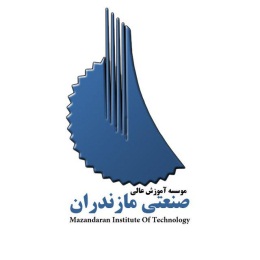 بر اساس سرفصل وزارت علوم، تعداد واحدهای درسی این دوره 32 واحد به شرح زیر است:ترم تحصیلینام درسنام درسنام درستعداد واحدتعداد واحدپیش نیاز – هم نیازپیش نیاز – هم نیازپیش نیاز – هم نیازنوع درسنوع درسنوع درسنوع درسملاحظاتملاحظاتملاحظاتترم اولتئوری و فناوری ساخت افزارههای نیمه رساناتئوری و فناوری ساخت افزارههای نیمه رساناتئوری و فناوری ساخت افزارههای نیمه رسانا33---تخصصی الزامیتخصصی الزامیتخصصی الزامیتخصصی الزامیترم اولمدارهای مجتمع خطی (CMOS)مدارهای مجتمع خطی (CMOS)مدارهای مجتمع خطی (CMOS)33---تخصصی الزامیتخصصی الزامیتخصصی الزامیتخصصی الزامیترم اولمباحث ویژه 1مباحث ویژه 1مباحث ویژه 133---تخصصی اختیاریتخصصی اختیاریتخصصی اختیاریتخصصی اختیاریدر صورت نیاز دانشجو به دو درس جبرانی، حذف میگردددر صورت نیاز دانشجو به دو درس جبرانی، حذف میگردددر صورت نیاز دانشجو به دو درس جبرانی، حذف میگرددترم اولالکترونیک دیجیتال پیشرفتهالکترونیک دیجیتال پیشرفتهالکترونیک دیجیتال پیشرفته33---تخصصی اختیاریتخصصی اختیاریتخصصی اختیاریتخصصی اختیاریدر صورت نیاز دانشجو به دو درس جبرانی، حذف میگردد در صورت نیاز دانشجو به دو درس جبرانی، حذف میگردد در صورت نیاز دانشجو به دو درس جبرانی، حذف میگردد ترم اولالکترونیک 3الکترونیک 3الکترونیک 333---جبرانیجبرانیجبرانیجبرانیدر صورت نیاز دانشجو به تشخیص گروه – واحد حساب نمیشوددر صورت نیاز دانشجو به تشخیص گروه – واحد حساب نمیشوددر صورت نیاز دانشجو به تشخیص گروه – واحد حساب نمیشودترم اولفیزیک الکترونیکفیزیک الکترونیکفیزیک الکترونیک33---جبرانیجبرانیجبرانیجبرانیدر صورت نیاز دانشجو به تشخیص گروه– واحد حساب نمیشوددر صورت نیاز دانشجو به تشخیص گروه– واحد حساب نمیشوددر صورت نیاز دانشجو به تشخیص گروه– واحد حساب نمیشودمجموع واحدها در ترم  اول :        تخصصی الزامی: 6              تخصصی اختیاری: 6                جبرانی: 6               جمع واحدها: 12مجموع واحدها در ترم  اول :        تخصصی الزامی: 6              تخصصی اختیاری: 6                جبرانی: 6               جمع واحدها: 12مجموع واحدها در ترم  اول :        تخصصی الزامی: 6              تخصصی اختیاری: 6                جبرانی: 6               جمع واحدها: 12مجموع واحدها در ترم  اول :        تخصصی الزامی: 6              تخصصی اختیاری: 6                جبرانی: 6               جمع واحدها: 12مجموع واحدها در ترم  اول :        تخصصی الزامی: 6              تخصصی اختیاری: 6                جبرانی: 6               جمع واحدها: 12مجموع واحدها در ترم  اول :        تخصصی الزامی: 6              تخصصی اختیاری: 6                جبرانی: 6               جمع واحدها: 12مجموع واحدها در ترم  اول :        تخصصی الزامی: 6              تخصصی اختیاری: 6                جبرانی: 6               جمع واحدها: 12مجموع واحدها در ترم  اول :        تخصصی الزامی: 6              تخصصی اختیاری: 6                جبرانی: 6               جمع واحدها: 12مجموع واحدها در ترم  اول :        تخصصی الزامی: 6              تخصصی اختیاری: 6                جبرانی: 6               جمع واحدها: 12مجموع واحدها در ترم  اول :        تخصصی الزامی: 6              تخصصی اختیاری: 6                جبرانی: 6               جمع واحدها: 12مجموع واحدها در ترم  اول :        تخصصی الزامی: 6              تخصصی اختیاری: 6                جبرانی: 6               جمع واحدها: 12مجموع واحدها در ترم  اول :        تخصصی الزامی: 6              تخصصی اختیاری: 6                جبرانی: 6               جمع واحدها: 12مجموع واحدها در ترم  اول :        تخصصی الزامی: 6              تخصصی اختیاری: 6                جبرانی: 6               جمع واحدها: 12مجموع واحدها در ترم  اول :        تخصصی الزامی: 6              تخصصی اختیاری: 6                جبرانی: 6               جمع واحدها: 12مجموع واحدها در ترم  اول :        تخصصی الزامی: 6              تخصصی اختیاری: 6                جبرانی: 6               جمع واحدها: 12مجموع واحدها در ترم  اول :        تخصصی الزامی: 6              تخصصی اختیاری: 6                جبرانی: 6               جمع واحدها: 12ترم تحصیلینام درسنام درسنام درسنام درستعداد واحدتعداد واحدتعداد واحدپیش نیاز – هم نیازپیش نیاز – هم نیازپیش نیاز – هم نیازنوع درسنوع درسنوع درسملاحظاتملاحظاتترم دوممدارهای مجتمع فرکانس رادیویی (RFIC)مدارهای مجتمع فرکانس رادیویی (RFIC)مدارهای مجتمع فرکانس رادیویی (RFIC)مدارهای مجتمع فرکانس رادیویی (RFIC)333---تخصصی انتخابیتخصصی انتخابیتخصصی انتخابیترم دوممدارهای مجتمع خیلی فشرده (VLSI)مدارهای مجتمع خیلی فشرده (VLSI)مدارهای مجتمع خیلی فشرده (VLSI)مدارهای مجتمع خیلی فشرده (VLSI)333---تخصصی انتخابیتخصصی انتخابیتخصصی انتخابیترم دوممباحث ویژه 2مباحث ویژه 2مباحث ویژه 2مباحث ویژه 2333---تخصصی اختیاریتخصصی اختیاریتخصصی اختیاریمجموع واحدها در ترم دوم:      تخصصی الزامی: 0       تخصصی اختیاری: 3           تخصصی انتخابی: 6             جمع واحدها: 9مجموع واحدها در ترم دوم:      تخصصی الزامی: 0       تخصصی اختیاری: 3           تخصصی انتخابی: 6             جمع واحدها: 9مجموع واحدها در ترم دوم:      تخصصی الزامی: 0       تخصصی اختیاری: 3           تخصصی انتخابی: 6             جمع واحدها: 9مجموع واحدها در ترم دوم:      تخصصی الزامی: 0       تخصصی اختیاری: 3           تخصصی انتخابی: 6             جمع واحدها: 9مجموع واحدها در ترم دوم:      تخصصی الزامی: 0       تخصصی اختیاری: 3           تخصصی انتخابی: 6             جمع واحدها: 9مجموع واحدها در ترم دوم:      تخصصی الزامی: 0       تخصصی اختیاری: 3           تخصصی انتخابی: 6             جمع واحدها: 9مجموع واحدها در ترم دوم:      تخصصی الزامی: 0       تخصصی اختیاری: 3           تخصصی انتخابی: 6             جمع واحدها: 9مجموع واحدها در ترم دوم:      تخصصی الزامی: 0       تخصصی اختیاری: 3           تخصصی انتخابی: 6             جمع واحدها: 9مجموع واحدها در ترم دوم:      تخصصی الزامی: 0       تخصصی اختیاری: 3           تخصصی انتخابی: 6             جمع واحدها: 9مجموع واحدها در ترم دوم:      تخصصی الزامی: 0       تخصصی اختیاری: 3           تخصصی انتخابی: 6             جمع واحدها: 9مجموع واحدها در ترم دوم:      تخصصی الزامی: 0       تخصصی اختیاری: 3           تخصصی انتخابی: 6             جمع واحدها: 9مجموع واحدها در ترم دوم:      تخصصی الزامی: 0       تخصصی اختیاری: 3           تخصصی انتخابی: 6             جمع واحدها: 9مجموع واحدها در ترم دوم:      تخصصی الزامی: 0       تخصصی اختیاری: 3           تخصصی انتخابی: 6             جمع واحدها: 9مجموع واحدها در ترم دوم:      تخصصی الزامی: 0       تخصصی اختیاری: 3           تخصصی انتخابی: 6             جمع واحدها: 9مجموع واحدها در ترم دوم:      تخصصی الزامی: 0       تخصصی اختیاری: 3           تخصصی انتخابی: 6             جمع واحدها: 9مجموع واحدها در ترم دوم:      تخصصی الزامی: 0       تخصصی اختیاری: 3           تخصصی انتخابی: 6             جمع واحدها: 9ترم تحصیلینام درسنام درستعداد واحدتعداد واحدتعداد واحدتعداد واحدپیش نیاز – هم نیازپیش نیاز – هم نیازپیش نیاز – هم نیازنوع درسنوع درسنوع درسنوع درسملاحظاتملاحظاتترم سومشبکههای انتقال دادهشبکههای انتقال داده3333---تخصصی اختیاریتخصصی اختیاریتخصصی اختیاریتخصصی اختیاریترم سومسمینارسمینار2222---سمینارسمینارسمینارسمینارترم سومپایاننامهپایاننامه6666---پایاننامهپایاننامهپایاننامهپایاننامهدر صورت اخذ دو واحد تخصصی اختیاری در این ترم نیازی به اخذ واحد فوق نیستدر صورت اخذ دو واحد تخصصی اختیاری در این ترم نیازی به اخذ واحد فوق نیستترم سوممباحث ویژه 1مباحث ویژه 13333تخصصی اختیاریتخصصی اختیاریتخصصی اختیاریتخصصی اختیاریدر صورت اخذ واحد جبرانی در ترم اول، اخذ این درس در ترم سوم الزامی است. در صورت اخذ واحد جبرانی در ترم اول، اخذ این درس در ترم سوم الزامی است. ترم سومالکترونیک دیجیتال پیشرفتهالکترونیک دیجیتال پیشرفته3333تخصصی اختیاریتخصصی اختیاریتخصصی اختیاریتخصصی اختیاریدر صورت اخذ واحد جبرانی در ترم اول، اخذ این درس در ترم سوم الزامی است.در صورت اخذ واحد جبرانی در ترم اول، اخذ این درس در ترم سوم الزامی است.مجموع واحدها در ترم سوم :                   تخصصی اختیاری: 3           سمینار: 2                   پایاننامه: 6                   جمع واحدها: 11مجموع واحدها در ترم سوم :                   تخصصی اختیاری: 3           سمینار: 2                   پایاننامه: 6                   جمع واحدها: 11مجموع واحدها در ترم سوم :                   تخصصی اختیاری: 3           سمینار: 2                   پایاننامه: 6                   جمع واحدها: 11مجموع واحدها در ترم سوم :                   تخصصی اختیاری: 3           سمینار: 2                   پایاننامه: 6                   جمع واحدها: 11مجموع واحدها در ترم سوم :                   تخصصی اختیاری: 3           سمینار: 2                   پایاننامه: 6                   جمع واحدها: 11مجموع واحدها در ترم سوم :                   تخصصی اختیاری: 3           سمینار: 2                   پایاننامه: 6                   جمع واحدها: 11مجموع واحدها در ترم سوم :                   تخصصی اختیاری: 3           سمینار: 2                   پایاننامه: 6                   جمع واحدها: 11مجموع واحدها در ترم سوم :                   تخصصی اختیاری: 3           سمینار: 2                   پایاننامه: 6                   جمع واحدها: 11مجموع واحدها در ترم سوم :                   تخصصی اختیاری: 3           سمینار: 2                   پایاننامه: 6                   جمع واحدها: 11مجموع واحدها در ترم سوم :                   تخصصی اختیاری: 3           سمینار: 2                   پایاننامه: 6                   جمع واحدها: 11مجموع واحدها در ترم سوم :                   تخصصی اختیاری: 3           سمینار: 2                   پایاننامه: 6                   جمع واحدها: 11مجموع واحدها در ترم سوم :                   تخصصی اختیاری: 3           سمینار: 2                   پایاننامه: 6                   جمع واحدها: 11مجموع واحدها در ترم سوم :                   تخصصی اختیاری: 3           سمینار: 2                   پایاننامه: 6                   جمع واحدها: 11مجموع واحدها در ترم سوم :                   تخصصی اختیاری: 3           سمینار: 2                   پایاننامه: 6                   جمع واحدها: 11مجموع واحدها در ترم سوم :                   تخصصی اختیاری: 3           سمینار: 2                   پایاننامه: 6                   جمع واحدها: 11مجموع واحدها در ترم سوم :                   تخصصی اختیاری: 3           سمینار: 2                   پایاننامه: 6                   جمع واحدها: 11ترم تحصیلینام درستعداد واحدتعداد واحدتعداد واحدتعداد واحدتعداد واحدپیش نیاز – هم نیازپیش نیاز – هم نیازپیش نیاز – هم نیازپیش نیاز – هم نیازپیش نیاز – هم نیازنوع درسنوع درسنوع درسملاحظاتترم 4پایاننامه (تمدید)66666-----پایاننامهپایاننامهپایاننامهمجموع واحدها در ترم چهارم :                                                               پایان نامه: 6                                           جمع واحدها: 6مجموع واحدها در ترم چهارم :                                                               پایان نامه: 6                                           جمع واحدها: 6مجموع واحدها در ترم چهارم :                                                               پایان نامه: 6                                           جمع واحدها: 6مجموع واحدها در ترم چهارم :                                                               پایان نامه: 6                                           جمع واحدها: 6مجموع واحدها در ترم چهارم :                                                               پایان نامه: 6                                           جمع واحدها: 6مجموع واحدها در ترم چهارم :                                                               پایان نامه: 6                                           جمع واحدها: 6مجموع واحدها در ترم چهارم :                                                               پایان نامه: 6                                           جمع واحدها: 6مجموع واحدها در ترم چهارم :                                                               پایان نامه: 6                                           جمع واحدها: 6مجموع واحدها در ترم چهارم :                                                               پایان نامه: 6                                           جمع واحدها: 6مجموع واحدها در ترم چهارم :                                                               پایان نامه: 6                                           جمع واحدها: 6مجموع واحدها در ترم چهارم :                                                               پایان نامه: 6                                           جمع واحدها: 6مجموع واحدها در ترم چهارم :                                                               پایان نامه: 6                                           جمع واحدها: 6مجموع واحدها در ترم چهارم :                                                               پایان نامه: 6                                           جمع واحدها: 6مجموع واحدها در ترم چهارم :                                                               پایان نامه: 6                                           جمع واحدها: 6مجموع واحدها در ترم چهارم :                                                               پایان نامه: 6                                           جمع واحدها: 6مجموع واحدها در ترم چهارم :                                                               پایان نامه: 6                                           جمع واحدها: 6مجموع واحدها در ترم اولمجموع واحدها در ترم دوممجموع واحدها در ترم سوممجموع واحدها در ترم چهارممجموع کل واحدها12911632تخصصی الزامی6سمینار2تخصصی انتخابی6پایان نامه6تخصصی اختیاری12